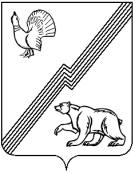 АДМИНИСТРАЦИЯ ГОРОДА ЮГОРСКАХанты - Мансийского автономного округа – ЮгрыПОСТАНОВЛЕНИЕот 09 октября 2018 года                                                                                                              № 2759О внесении изменения в постановлениеадминистрации города Югорска от 28.09.2018№ 2684 «Об обеспечении деятельностиАнтитеррористической комиссии города Югорска»В соответствии с Федеральными законами от 06.03.2006 № 35 - ФЗ «О противодействии терроризму», от 06.10.2003 № 131 - ФЗ «Об общих принципах организации местного самоуправления в Российской Федерации», в целях практической реализации положений Федерального закона от 18.04.2018 № 82 - ФЗ «О внесении изменений в статьи 5 и 5.1 Федерального закона «О противодействии терроризму», постановлением Губернатора                   Ханты - Мансийского автономного округа – Югры от 17.11.2010 № 217                                              «Об Антитеррористической комиссии Ханты - Мансийского автономного округа – Югры», рекомендаций Аппарата Национального антитеррористического комитета, во исполнение решения заседания Антитеррористической комиссии Ханты - Мансийского автономного             округа – Югры от 27.08.2018 № 90, Уставом города Югорска:1. Внести в постановление администрации города Югорска от 28.09.2018 № 2684                    «Об обеспечении деятельности Антитеррористической комиссии города Югорска» изменение, дополнив раздел 3 приложения 3 подпунктом 6.8 следующего содержания:«6.8) организует индивидуальную профилактическую работу с лицами, наиболее подверженными воздействию идеологии терроризма.».2. Опубликовать постановление в официальном печатном издании города Югорска                        и разместить на официальном сайте органов местного самоуправления города Югорска.3. Настоящее постановление вступает в силу после его официального опубликования.4. Контроль за выполнением постановления оставляю за собой.Глава города Югорска                                                                                                 А.В. Бородкин